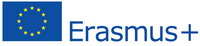 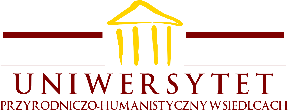 General Information for Incoming Erasmus+ Students 2021 - 2022Academic calendar:autumn semester: 1st October 2021 till the end of January 2022 (15 weeks)exams: the end of January 2021 till mid–February 2022spring semester: mid-February 2022  till mid-June 2022exams: mid-June 2022 till 30 June 2022Deadlines for sending application forms (Learning Agreement, Application Form, along with a Transcript of Records):autumn semester 30 June 2021spring semester 15 Novembr 2021Applying for studiesStep one: Nomination (contact your Erasmus+ coordinator) If you wish to study at our university as an Erasmus student, your home university needs to officially nominate you by e-mail.Step two: Application Form, Learning Agreement, Transcript of RecordsThe above forms need to be sent to the following e-mail address: incoming@uph.edu.pl before the final deadline.